БОЙОРОК                                                                            РАСПОРЯЖЕНИЕ 04 июль 2018й.                                     № 11                                     04 июля 2018г.О назначении ответственного лицаВ соответствии со статьей 15 Федерального закона «О противодействии коррупции», пунктом 3 Положения о реестре лиц, уволенных в связи с утратой доверия, утвержденного постановлением Правительства Российской Федерации от 05.03.2018 № 228 «О реестре лиц, уволенных в связи с утратой доверия»:Определить Хайдаршина Зинфира Фидусовича, управляющего Делами Администрации сельского поселения Байгузинский сельсовет муниципального района Янаульский район Республики Башкортостан, уполномоченным должностным лицом, ответственным за направление в Правительство Республики Башкортостан сведений о лице, к которому было применено взыскание в виде увольнения  (освобождения от должности) в связи с утратой доверия за совершение коррупционного правонарушения, для включения в реестр лиц, уволенных в связи с утратой, и исключение сведений из реестра.Главасельского поселения                                                                           З.З.ХановС распоряжением работник ознакомлен: __________ /                               /«___» __________20__г.БАШKОРТОСТАН  РЕСПУБЛИКАhЫЯHАУЫЛ  РАЙОНЫ МУНИЦИПАЛЬ РАЙОНЫНЫН БАЙFУЖА  АУЫЛ СОВЕТЫ АУЫЛ БИЛEМEhЕ  ХАКИМИEТЕ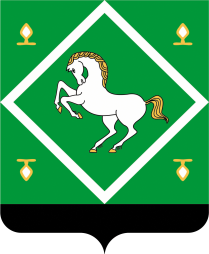 Администрация сельского поселения байгузинский сельсовет МУНИЦИПАЛЬНОГО  районаЯНАУЛЬСКИЙ РАЙОН РеспубликИ Башкортостан 